ҚР Әділет министрлігінде 2021 жылы 27 желтоқсанда № 26133 тіркелді«Микроқаржылық қызметті жүзеге асыратын ұйымның есептілік тiзбесiн, нысандарын, ұсыну мерзiмдерiн және оны ұсыну қағидаларын бекіту туралы» Қазақстан Республикасы Ұлттық Банкі Басқармасының 2019 жылғы 28 қарашадағы № 222 қаулысына өзгерістер мен толықтырулар енгізу туралыҚазақстан Республикасы Ұлттық Банкінің Басқармасы ҚАУЛЫ ЕТЕДІ:1. «Микроқаржылық қызметті жүзеге асыратын ұйымның есептілік тiзбесiн, нысандарын, ұсыну мерзiмдерiн және оны ұсыну қағидаларын бекіту туралы» Қазақстан Республикасы Ұлттық Банкі Басқармасының 2019 жылғы 
28 қарашадағы № 222 қаулысына (Нормативтік құқықтық актілерді мемлекеттік тіркеу тізілімінде № 19710 болып тіркелген) мынадай өзгерістер мен толықтырулар енгізілсін:1-тармақ мынадай редакцияда жазылсын:«1. Мыналар: 1) осы қаулыға 1-қосымшаға сәйкес микроқаржылық қызметті жүзеге асыратын ұйымның есептілік тізбесі;2) осы қаулыға 2-қосымшаға сәйкес жеке және заңды тұлғаларға берілген микрокредиттер бойынша активтерді сыныптау туралы есептің нысаны;3) осы қаулыға 3-қосымшаға сәйкес берілген микрокредиттер бойынша шартты міндеттемелерді сыныптау туралы есептің нысаны; 4) осы қаулыға 4-қосымшаға сәйкес қызметтің қосымша түрлерін жүзеге асыру нәтижелері туралы есептің нысаны;5) осы қаулыға 5-қосымшаға сәйкес банктерде және банк операцияларының жекелеген түрлерін жүзеге асыратын ұйымдарда орналастырылған ағымдағы шоттар мен салымдардың талдамасы туралы есептің нысаны;6) осы қаулыға 6-қосымшаға сәйкес заңды тұлғалардың капиталына инвестициялардың құрылымы туралы есептің нысаны;7) осы қаулыға 7-қосымшаға сәйкес тартылған ақшаның негізгі көздері туралы есептің нысаны;8) осы қаулыға 8-қосымшаға сәйкес микрокредиттер, оның ішінде негізгі борыш және (немесе) есептелген сыйақы бойынша мерзімі өткен берешегі бар микрокредиттер туралы, сондай-ақ резервтердің (провизиялардың) мөлшері туралы есептің нысаны;9) осы қаулыға 9-қосымшаға сәйкес жеке тұлғаларға жеке пайдалануға арналған мүлікті кепілге қоя отырып берілген, оның ішінде негізгі борыш және (немесе) есептелген сыйақы бойынша мерзімі өткен берешегі бар микрокредиттер туралы есептің нысаны;10) осы қаулыға 10-қосымшаға сәйкес есепті кезеңде берілген қарыздар бойынша өзгерістер туралы есептің нысаны;11) осы қаулыға 11-қосымшаға сәйкес пайдалану бағыттары бойынша микрокредиттер туралы есептің нысаны; 12) осы қаулыға 12-қосымшаға сәйкес Микроқаржылық қызметті жүзеге асыратын ұйымның есептілікті табыс ету қағидалары бекітілсін.»; 2-тармақ мынадай редакцияда жазылсын:«2. Микроқаржы ұйымдары Қазақстан Республикасы Ұлттық Банкінің аумақтық филиалына (микроқаржы ұйымының орналасқан жері бойынша) осы қаулының 1-тармағының 2), 3), 4), 5), 6), 7), 8), 10) және 11) тармақшаларында көзделген есептілікті тоқсан сайын, есепті тоқсаннан кейінгі айдың жиырманшы күніне дейін (қоса алғанда) ұсынады. Кредиттік серіктестіктер Қазақстан Республикасы Ұлттық Банкінің аумақтық филиалына (кредиттік серіктестіктің орналасқан жері бойынша) осы қаулының 1-тармағының 5), 6), 7), 8), 10) және 11) тармақшаларында көзделген есептілікті тоқсан сайын, есепті тоқсаннан кейінгі айдың жиырма бесінші күніне дейін (қоса алғанда) ұсынады.Ломбардтар Қазақстан Республикасы Ұлттық Банкінің аумақтық филиалына (ломбардтың орналасқан жері бойынша) осы қаулының 
1-тармағының 5), 6), 7), 9), 10) және 11) тармақшаларында көзделген есептілікті тоқсан сайын, есепті тоқсаннан кейінгі айдың жиырма бесінші күніне дейін (қоса алғанда) ұсынады.»1-қосымша осы қаулыға 1-қосымшаға сәйкес редакцияда жазылсын;8-қосымша осы қаулыға 2-қосымшаға сәйкес редакцияда жазылсын;9-қосымша осы қаулыға 3-қосымшаға сәйкес редакцияда жазылсын;10-қосымша осы қаулыға 4-қосымшаға сәйкес редакцияда жазылсын;осы қаулыға 5-қосымшаға сәйкес 11-қосымшамен толықтырылсын;осы қаулыға 6-қосымшаға сәйкес 12-қосымшамен толықтырылсын.2. Қаржы нарығының статистикасы департаменті (А.М. Боранбаева) Қазақстан Республикасының заңнамасында белгіленген тәртіппен:1) Заң департаментімен бірлесіп (А.С. Касенов) осы қаулыны Қазақстан Республикасының Әділет министрлігінде мемлекеттік тіркеуді;2) осы қаулы ресми жарияланғаннан кейін Қазақстан Республикасы Ұлттық Банкінің ресми интернет-ресурсына орналастыруды;3) осы қаулы мемлекеттік тіркелгеннен кейін он жұмыс күні ішінде Заң департаментіне осы тармақтың 2) тармақшасында көзделген іс-шаралардың орындалуы туралы мәліметтерді ұсынуды қамтамасыз етсін.4. Осы қаулының орындалуын бақылау Қазақстан Республикасы Ұлттық Банкі Төрағасының орынбасары А.М. Баймағамбетовке жүктелсін.5. Осы қаулы алғашқы ресми жарияланған күнінен кейін күнтізбелік он күн өткен соң қолданысқа енгізіледі.КЕЛІСІЛДІҚазақстан Республикасы Қаржы нарығын реттеу және дамыту агенттігіКЕЛІСІЛДІҚазақстан РеспубликасыСтратегиялық жоспарлаужәне реформалар агенттігіҰлттық статистика бюросы Қазақстан Республикасы Ұлттық Банкі Басқармасының2021 жылғы 20 желтоқсандағы № 112 қаулысына1-қосымша     Қазақстан РеспубликасыҰлттық Банкі Басқармасының2019 жылғы 28 қарашадағы № 222 қаулысына1-қосымшаМикроқаржылық қызметті жүзеге асыратын ұйымның есептілік тізбесіМикроқаржылық қызметті жүзеге асыратын ұйымның есептілігінде мыналар:1) жеке және заңды тұлғаларға берілген микрокредиттер бойынша активтерді сыныптау туралы есеп (микроқаржы ұйымы ұсынады); 2) берілген микрокредиттер бойынша шартты міндеттемелерді сыныптау туралы есеп (микроқаржы ұйымы ұсынады); 3) қызметтің қосымша түрлерін жүзеге асыру нәтижелері туралы есеп (микроқаржы ұйымы ұсынады); 4) банктерде және банк операцияларының жекелеген түрлерін жүзеге асыратын ұйымдарда орналастырылған ағымдағы шоттар мен салымдардың талдамасы туралы есеп (микроқаржы ұйымы, кредиттік серіктестік, ломбард ұсынады); 5) заңды тұлғалардың капиталына инвестициялардың құрылымы туралы есеп (микроқаржы ұйымы, кредиттік серіктестік, ломбард ұсынады);6) тартылған ақшаның негізгі көздері туралы есеп (микроқаржы ұйымы, кредиттік серіктестік, ломбард ұсынады); 7) микрокредиттер, оның ішінде негізгі борыш және (немесе) есептелген сыйақы бойынша мерзімі өткен берешегі бар микрокредиттер туралы, сондай-ақ резервтердің (провизиялардың) мөлшері туралы есеп (микроқаржы ұйымы, кредиттік серіктестік ұсынады); 8) жеке тұлғаларға жеке пайдалануға арналған мүлікті кепілге қоя отырып берілген, оның ішінде негізгі борыш және (немесе) есептелген сыйақы бойынша мерзімі өткен берешегі бар микрокредиттер туралы есеп (ломбард ұсынады); 9) есепті кезеңде берілген қарыздар бойынша өзгерістер туралы есеп;10) пайдалану бағыттары бойынша микрокредиттер туралы есеп қамтылады.Қазақстан Республикасы Ұлттық Банкі Басқармасының2021 жылғы 20 желтоқсандағы № 112 қаулысына2-қосымша     Қазақстан РеспубликасыҰлттық Банкі Басқармасының2019 жылғы 28 қарашадағы № 222 қаулысына8-қосымшаӘкімшілік деректерді жинауға арналған нысанҰсынылады: Қазақстан Республикасы Ұлттық Банкінің аумақтық филиалынаӘкімшілік деректер нысаны www.nationalbank.kz интернет-ресурсында орналастырылған. Микрокредиттер, оның ішінде негізгі борыш және (немесе) есептелген сыйақы бойынша мерзімі өткен берешегі бар микрокредиттер туралы, сондай-ақ резервтердің (провизиялардың) мөлшері туралы есепӘкімшілік деректер нысанының индексі: MP_MFO_KTКезеңділігі: тоқсан сайынЕсепті кезең: 20__ жылғы __________ жағдай бойыншаЕсепті ұсынатын тұлғалар тобы: микроқаржы ұйымы, кредиттік серіктестікҰсыну мерзімі: микроқаржы ұйымы – тоқсан сайын, есепті тоқсаннан кейінгі айдың 
20 (жиырмасыншы) күнінен кешіктірмей;кредиттік серіктестік – тоқсан сайын, есепті тоқсаннан кейінгі айдың 
25 (жиырма бесінші) күнінен кешіктірмей.Нысан (мың теңгемен)кестенің жалғасы:Атауы________________             Мекенжайы_______________________  Телефоны ______________________________________________________Электрондық пошта мекенжайы ____________________________________Орындаушы_______________________________________   ____________ 
                                тегі, аты және әкесінің аты (ол бар болса)           телефоны      Бас бухгалтер _________________________________    ___________ 
          тегі, аты және әкесінің аты (ол бар болса)                     қолы, телефоныБасшы немесе есепке қол қою функциясы жүктелген адам  ____________________________________________       _______________   
             тегі, аты және әкесінің аты (ол бар болса)                  қолы, телефоныКүні 20__ жылғы «____» ______________ Микрокредиттер, оның ішінде негізгіборыш және (немесе) есептелгенсыйақы бойынша мерзімі өткенберешегі бар микрокредиттер туралы,сондай-ақ резервтердің(провизиялардың) мөлшері туралыесептің нысанына қосымшаӘкімшілік деректер нысанын толтыру бойынша түсіндірмеМикрокредиттер, оның ішінде негізгі борыш және (немесе) есептелген сыйақы бойынша мерзімі өткен берешегі бар микрокредиттер туралы, сондай-ақ резервтердің (провизиялардың) мөлшері туралы есеп
(индекс - MP_MFO_KT, кезеңділігі – тоқсан сайын)1-тарау. Жалпы ережелер1. Осы түсіндірме (бұдан әрі – Түсіндірме) «Микрокредиттер, оның ішінде негізгі борыш және (немесе) есептелген сыйақы бойынша мерзімі өткен берешегі бар микрокредиттер туралы, сондай-ақ резервтердің (провизиялардың) мөлшері туралы есеп» әкімшілік деректер жинауға арналған нысанын (бұдан әрі – Нысан) толтыру бойынша бірыңғай талаптарды айқындайды.2. Нысан «Қазақстан Республикасының Ұлттық Банкі туралы» Қазақстан Республикасы Заңының 15-бабы екінші бөлігінің 65-2) тармақшасына және «Микроқаржылық қызмет туралы» Қазақстан Республикасы Заңының 27-бабы екінші бөлігінің 2) тармақшасына сәйкес әзірленді.3. Нысанды микроқаржы ұйымы, кредиттік серіктестік тоқсан сайын толтырады. Нысандағы деректер мың теңгемен толтырылады. 500 (бес жүз) теңгеден кем сома 0 (нөлге) дейін дөңгелектенеді, ал 500 (бес жүз) теңгеге тең және одан жоғары сома 1000 (бір мың) теңгеге дейін дөңгелектенеді.4. Нысанға бірінші басшы, немесе есепке қол қою функциясы жүктелген адам және бас бухгалтер қол қояды.2-тарау. Нысанды толтыру бойынша түсіндірме5. Нысанда негізгі борыш және (немесе) есептелген сыйақы бойынша мерзімі өткен берешегі бар микрокредиттер туралы мәліметтер, сондай-ақ кредиттеу мақсаты бойынша, негізгі борыш және (немесе) есептелген сыйақы бойынша мерзімі өткен берешегі жоқ микрокредиттер көрсетіледі.6. Нысанда микрокредиттер жөніндегі деректер есепті күнгі жағдай бойынша негізгі борыш және (немесе) есептелген сыйақы бойынша мерзімі өткен берешек күндерінің санына байланысты келтіріледі. Нысанда есепті күнге дейін берілген микрокредиттер бойынша негізгі борыштың және есептелген сыйақының барлық қалдығы, оның ішінде мерзімі өткен берешегін ескере отырып көрсетіледі.7. 2-жолда заңды тұлғаларға – шағын және орта кәсіпкерлік субъектілеріне берілген микрокредиттер көрсетіледі.8. 1, 2, 3 және 4-жолдарда микрокредиттер кері репо операциясы ескерілмей есепке алынады, кері репо операцияларының сомасы 5-жолда көрсетіледі.9. 8-бағанда резервтердің (провизиялардың) сомасы абсолюттік мәнде және қосу белгісімен көрсетіледі.10. Мәліметтер болмаған жағдайда, Нысан нөлдік қалдықтармен ұсынылады.Қазақстан Республикасы Ұлттық Банкі Басқармасының2021 жылғы 20 желтоқсандағы № 112 қаулысына3-қосымша     Қазақстан РеспубликасыҰлттық Банкі Басқармасының2019 жылғы 28 қарашадағы№ 222 қаулысына9-қосымшаӘкімшілік деректерді жинауға арналған нысанҚайда ұсынылады: Қазақстан Республикасы Ұлттық Банкінің аумақтық филиалынаӘкімшілік деректердің нысаны www.nationalbank.kz интернет-ресурсында орналастырылғанЖеке тұлғаларға жеке пайдалануға арналған мүлікті кепілге қоя отырып берілген, оның ішінде негізгі борыш және (немесе) есептелген сыйақы бойынша мерзімі өткен берешегі бар микрокредиттер туралы есепӘкімшілік деректер нысанының индексі: PM_LКезеңділігі: тоқсан сайынЕсепті кезең: 20__ жылғы «___» ________ жағдай бойыншаЕсепті ұсынатын тұлғалар тобы: ломбардҰсыну мерзімі: тоқсан сайын, есепті тоқсаннан кейінгі айдың 25 (жиырма бесінші) күнінен кешіктірмей.Нысан (мың теңгемен)кестенің жалғасы:Атауы __________________             Мекенжайы_______________________  Телефоны ______________________________________________________Электрондық пошта мекенжайы ____________________________________Орындаушы ______________________________________   ____________ 
                           тегі, аты және әкесінің аты (ол бар болса)      телефоныБас бухгалтер ______________________________________    ___________ 
                                   тегі, аты және әкесінің аты (ол бар болса)    қолы, телефоныБасшы немесе есепке қол қою функциясы жүктелген адам  ____________________________________________       _______________   
                  тегі, аты және әкесінің аты (ол бар болса)                  қолы, телефоныКүні 20__ жылғы «____» ______________Жеке тұлғаларға жеке пайдалануғаарналған мүлікті кепілгеқоя отырып берілген, оның ішінденегізгі борыш және (немесе) есептелгенсыйақы бойынша мерзімі өткен берешегібар микрокредиттер туралы есеп нысанынақосымшаӘкімшілік деректерді жинауға арналған нысанЖеке тұлғаларға жеке пайдалануға арналған мүлікті кепілге қоя отырып берілген, оның ішінде негізгі борыш және (немесе) есептелген сыйақы бойынша мерзімі өткен берешегі бар микрокредиттер туралы есеп (индексі – PM_L, кезеңділігі – тоқсан сайын)1-тарау. Жалпы ережелер1. Осы түсіндірме (бұдан әрі – Түсіндірме) әкімшілік деректер жинауға арналған «Жеке тұлғаларға жеке пайдалануға арналған мүлікті кепілге қоя отырып берілген, оның ішінде негізгі борыш және (немесе) есептелген сыйақы бойынша мерзімі өткен берешегі бар микрокредиттер туралы есеп» нысанын (бұдан әрі – Нысан) толтыру бойынша бірыңғай талаптарды айқындайды.2. Нысан «Қазақстан Республикасының Ұлттық Банкі туралы» Қазақстан Республикасы Заңының 15-бабы екінші бөлігінің 65-2) тармақшасына және «Микроқаржылық қызмет туралы» Қазақстан Республикасы Заңының 27-бабы екінші бөлігінің 2) тармақшасына сәйкес әзірленді. 3. Нысанды ломбард тоқсан сайын толтырады. Нысандағы деректер мың теңгемен толтырылады. 500 (бес жүз) теңгеден кем сома 0 (нөлге) дейін дөңгелектенеді, ал 500 (бес жүз) теңгеге тең және одан жоғары сома 1000 (бір мың) теңгеге дейін дөңгелектенеді.4. Нысанға басшы немесе есепке қол қою функциясы жүктелген адам және бас бухгалтер қол қояды.2-тарау. Нысанды толтыру бойынша түсіндірме5. 4-бағанда есепті күнге микрокредит бойынша негізгі борыш қалдығы көрсетіледі.Негізгі борыш – сыйақыны, сыйақы бойынша мерзімі өткен берешекті, дисконтты (сыйлықақыны), құнсыздану резервін, микрокредит бойынша өсімпұл мен айыппұлды есептемегенде, кредиттеу кезеңнің белгілі кезінде қарыз алушы ломбардқа төлеуге тиіс өтелмеген борыш сомасы.6. 6-бағанда есептелген, бірақ өтелмеген (алынбаған) сыйақы сомасы есепке алынады.7. 8-бағанда резервтердің (провизиялардың) сомасы абсолюттік мәнде және қосу белгісімен көрсетіледі.8. Мәліметтер болмаған жағдайда, Нысан нөлдік қалдықтармен ұсынылады.Қазақстан Республикасы Ұлттық Банкі Басқармасының2021 жылғы 20 желтоқсандағы № 112 қаулысына4-қосымша     Қазақстан РеспубликасыҰлттық Банкі Басқармасының2019 жылғы 28 қарашадағы № 222 қаулысына10-қосымшаӘкімшілік деректерді жинауға арналған нысанҰсынылады: Қазақстан Республикасы Ұлттық Банкінің аумақтық филиалынаӘкімшілік деректер нысаны www.nationalbank.kz интернет-ресурсында орналастырылдыЕсепті кезеңде берілген қарыздар бойынша өзгерістер туралы есепӘкімшілік деректер нысанының индексі: РММ_MFO_KT_LКезеңділігі: тоқсан сайынЕсепті кезең: 20__жылғы __________ жағдай бойыншаЕсепті ұсынатын тұлғалар тобы: микроқаржы ұйымы, кредиттік серіктестік, ломбардҰсыну мерзімі:микроқаржы ұйымы – тоқсан сайын, есепті тоқсаннан кейінгі айдың 
20 (жиырмасыншы) күнінен кешіктірмей;кредиттік серіктестік және ломбард – тоқсан сайын, есепті тоқсаннан кейінгі айдың 25 (жиырма бесінші) күнінен кешіктірмейНысан(мың теңгемен)Атауы __________________             Мекенжайы_______________________  Телефоны ______________________________________________________Электрондық пошта мекенжайы ____________________________________Орындаушы ______________________________________   ____________ 
                           тегі, аты және әкесінің аты (ол бар болса)      телефоныБас бухгалтер ______________________________________    ___________ 
                                   тегі, аты және әкесінің аты (ол бар болса)    қолы, телефоныБасшы немесе есепке қол қою функциясы жүктелген адам  ____________________________________________       _______________   
                  тегі, аты және әкесінің аты (ол бар болса)                  қолы, телефоныКүні 20__ жылғы «____» ______________Есепті кезеңде берілген қарыздар бойынша өзгерістер туралы есеп нысанына қосымшаӘкімшілік деректер нысанын толтыру бойынша түсіндірме Есепті кезеңде берілген қарыздар бойынша өзгерістер туралы есеп(индексі –1- PMM_MFO_KT_L, кезеңділігі – тоқсан сайын)1-тарау. Жалпы ережелер 1.  Осы түсіндірме (бұдан әрі – Түсіндірме) «Есепті кезеңде берілген қарыздар бойынша өзгерістер туралы есеп» әкімшілік деректер нысанын (бұдан әрі – Нысан) толтыру бойынша бірыңғай талаптарды айқындайды. 2.  Нысан «Қазақстан Республикасының Ұлттық Банкі туралы» Қазақстан Республикасы Заңының 15-бабы екінші бөлігінің 65-2) тармақшасына және «Микроқаржылық қызмет туралы» Қазақстан Республикасы Заңының 27-бабы екінші бөлігінің 2) тармақшасына сәйкес әзірленді. 3. Нысанды микроқаржы ұйымы, кредиттік серіктестік, ломбард тоқсан сайын толтырады. Нысандағы деректер мың теңгемен толтырылады. 500 (бес жүз) теңгеден кем сома 0 (нөлге) дейін дөңгелектенеді, ал 500 (бес жүз) теңгеге тең және одан жоғары сома 1000 (бір мың) теңгеге дейін дөңгелектенеді. 4. Нысанға басшы немесе есепке қол қою функциясы жүктелген адам және бас бухгалтер қол қояды.2-тарау. Нысанды толтыру бойынша түсіндірме5. Кредиттік портфель клиенттерге (заңды және жеке тұлғаларға) берілетін несиелердің барлық түрлерін және оларға ұқсас операцияларды қамтиды. 6. Берілген микрокредиттер туралы ақпарат микрокредит беру туралы шарттар негізінде толтырылады. 7. Мәліметтер болмаған жағдайда, Нысан нөлдік қалдықтармен ұсынылады.Қазақстан Республикасы Ұлттық Банкі Басқармасының2021 жылғы 20 желтоқсандағы № 112 қаулысына5-қосымша     Қазақстан Республикасы Ұлттық Банкі Басқармасының 2019 жылғы 28 қарашадағы № 222 қаулысына 11-қосымшаӘкімшілік деректерді жинауға арналған нысанҚайда ұсынылады: Қазақстан Республикасының Ұлттық Банкінің аумақтық филиалына  Әкімшілік деректердің нысаны www.nationalbank.kz интернет-ресурсында орналастырылған Пайдалану бағыттары бойынша микрокредиттер туралы есепӘкімшілік деректердің индексі: 1-VED_MKOКезеңділігі: тоқсан сайын Есепті кезең: 20 __ жылғы ___ _______________ жағдай бойынша  Ұсынатын тұлғалар тобы: микроқаржы ұйымы, кредиттік серіктестік, ломбард Ұсыну мерзімі:есепті кезеңнен кейінгі айдың 20 (жиырмасыншы) күнінен
кешіктірмей – микроқаржы ұйымы;есепті кезеңнен кейінгі айдың 25 (жиырма бесінші) күнінен
кешіктірмей – кредиттік серіктестік, ломбард.Нысан1-кесте. Есепті кезеңдегі микрокредиттер туралы мәліметтер(мың теңгемен)кестенің жалғасы:2-кесте. Есепті күнге қолданыстағы микрокредиттер туралы мәліметтер(мың теңгемен) кестенің жалғасы:Атауы________________             Мекенжайы _______________________  Телефоны ______________________________________________________Электрондық пошта мекенжайы  __________________________________Орындаушы___________________________    ____________________            тегі, аты, әкесінің аты (бар болса)               қолы, телефонБас бухгалтер _________________________________      ____________________    тегі, аты, әкесінің аты (бар болса)                  қолы, телефонБасшы немесе есепке қол қою функциясы жүктелген адам____________________________________    ____________________   тегі, аты, әкесінің аты (бар болса)                   қолы, телефонКүні 20__ жылғы «____» ______________   Пайдалану бағыттары бойынша микрокредиттер туралы есеп нысанына қосымшаӘкімшілік деректер нысанын толтыру бойынша түсіндірме Пайдалану бағыттары бойынша микрокредиттер туралы есеп(индексі – 1-VED_MKO, кезеңділігі – тоқсан сайын)1-тарау. Жалпы ережелер 1. Осы түсіндірме (бұдан әрі – Түсіндірме) «Пайдалану бағыттары бойынша микрокредиттер туралы есеп» әкімшілік деректерді жинауға арналған нысанды (бұдан әрі – Нысан) толтыру бойынша бірыңғай талаптарды айқындайды. 2.  Нысан «Қазақстан Республикасының Ұлттық Банкі туралы» Қазақстан Республикасы Заңының 15-бабы екінші бөлігінің 65-2) тармақшасына және «Микроқаржылық қызмет туралы» Қазақстан Республикасы Заңының 27-бабы екінші бөлігінің 2) тармақшасына сәйкес әзірленді. 3. Нысанды микроқаржы ұйымы, кредиттік серіктестік, ломбард тоқсан сайын толтырады. Нысандағы деректер мың теңгемен толтырылады. 500 (бес жүз) теңгеден кем сома 0 (нөлге) дейін дөңгелектенеді, ал 500 (бес жүз) теңгеге тең және одан жоғары сома 1000 (бір мың) теңгеге дейін дөңгелектенеді. 4. Нысанға басшы немесе есепке қол қою функциясы жүктелген адам және бас бухгалтер қол қояды.2-тарау. Нысанды толтыру бойынша түсіндірме5. 2-бағанда экономикалық қызмет түрі ҚР ҰС 03-2019 Экономикалық қызмет түрлерінің жалпы сыныптауышына сәйкес көрсетіледі. 6. 2-кестенің 3-бағанында есепті күні микрокредит бойынша негізгі борыш қалдығы көрсетіледі.Негізгі борыш – сыйақыны, сыйақы бойынша мерзімі өткен берешекті, дисконтты (сыйлықақыны), құнсыздануға резервті, микрокредит бойынша өсімпұлды және айппұлды есепке алусыз, кредиттеу кезеңінің белгілі бір кезінде қарыз алушы микроқаржы ұйымына, кредиттік серіктестікке және ломбардқа төлеуі тиіс өтелмеген борыш сомасы.7. Берілген микрокредиттер туралы ақпарат микрокредит беру туралы шарттар негізінде толтырылады.8. Орташа алынған мөлшерлеме – кредиттік шарттарда белгіленген жылдық пайыздық мөлшерлеме туындылары сомасының (номиналды мөлшерлеме) негізгі борыш бойынша берешекке (негізгі борыш) негізгі борыш бойынша берешектердің жалпы сомасына қатынасымен айқындалады.Орташа алынған мөлшерлеме мынадай формула бойынша есептеледі:Орташа алынған пайыздық мөлшерлеме  = мұнда:i1….in – n-дік кредит бойынша кредит шартында белгіленген жылдық пайыздық мөлшерлеме (номиналды мөлшерлеме); Q1…Qn –  кредиттік шартта n-дік кредит бойынша белгіленген негізгі борыш (сыйақыларды, комиссияларды және тұрақсыздық айыбын есепке алмағанда) бойынша берешек. 9. Мәліметтер болмаған жағдайда, Нысан нөлдік қалдықтармен ұсынылады. Қазақстан Республикасы Ұлттық Банкі Басқармасының2021 жылғы 20 желтоқсандағы № 112 қаулысына6-қосымша     Қазақстан Республикасы Ұлттық Банкі Басқармасының 2019 жылғы 28 қарашадағы № 222 қаулысына 12-қосымшаМикроқаржылық қызметті жүзеге асыратын ұйымның есептілікті 
табыс ету қағидалары1. Осы Микроқаржылық қызметті жүзеге асыратын ұйымның есептілікті табыс ету қағидалары (бұдан әрі – Қағидалар) «Қазақстан Республикасының Ұлттық Банкі туралы» Қазақстан Республикасы Заңының 15-бабы екінші бөлігінің 65-2) тармақшасына, «Микроқаржылық қызмет туралы» Қазақстан Республикасы Заңының 27-бабы екінші бөлігінің 2) тармақшасына сәйкес әзірленді және микроқаржылық қызметті жүзеге асыратын ұйымның орналасқан жері бойынша Қазақстан Республикасы Ұлттық Банкінің аумақтық филиалына (бұдан әрі – Ұлттық Банктің филиалы) есептілікті ұсыну тәртібін айқындайды.  2. Есептіліктегі деректер Қазақстан Республикасының ұлттық валютасы – теңгемен көрсетіледі. 3. Микроқаржылық қызметті жүзеге асыратын ұйым Ұлттық Банктің филиалына есептілікті электрондық форматта ұсынады. 4. Микроқаржылық қызметті жүзеге асыратын ұйымның басшысы немесе есепке қол қою функциясы жүктелген адам және бас бухгалтері электрондық цифрлық қолтаңба арқылы қол қойған есептілік электрондық форматта сақталады. «ҚАЗАҚСТАН РЕСПУБЛИКАСЫНЫҢҰЛТТЫҚ БАНКІ»РЕСПУБЛИКАЛЫҚ МЕМЛЕКЕТТІК МЕКЕМЕСІ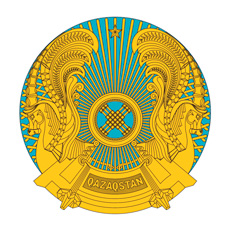 РЕСПУБЛИКАНСКОЕ ГОСУДАРСТВЕННОЕ УЧРЕЖДЕНИЕ«НАЦИОНАЛЬНЫЙ БАНКРЕСПУБЛИКИ КАЗАХСТАН»БАСҚАРМАСЫНЫҢ
ҚАУЛЫСЫ     2021 жылғы  20 желтоқсанНұр-Сұлтан қаласыПОСТАНОВЛЕНИЕПРАВЛЕНИЯ№ 112город Нур-Султан    Төраға                                         Е. Досаев р/с№АтауыБаланстық құны, барлығыоның ішіндеоның ішіндеоның ішіндер/с№АтауыБаланстық құны, барлығыНегізгі борышДисконт, сыйлықақыЕсептелген сыйақы1234561Заңды тұлғалардың микрокредиттері1.1Заңды тұлғаларға берілген, негізгі борыш және (немесе) есептелген сыйақы бойынша мерзімі өткен берешегі жоқ микрокредиттер:1.1.1міндеттемелерді орындауды қамтамасыз етусіз1.1.2міндеттемелерді орындауды қамтамасыз етуі бар2Заңды тұлғаларға берілген, негізгі борыш және (немесе) есептелген сыйақы бойынша мерзімі өткен берешегі бар микрокредиттер:2.1.міндеттемелерді орындауды қамтамасыз етусіз берілген2.1.1.1 - 30 күнге дейін2.1.2.31 - 60 күнге дейін2.1.3.61 - 90 күнге дейін2.1.4.90 күннен астам2.2.міндеттемелерді орындауды қамтамасыз етумен берілген2.2.1.1 - 30 күнге дейін2.2.2.31 - 60 күнге дейін2.2.3.61 - 90 күнге дейін2.2.4.90 күннен астамЖеке тұлғалардың микрокредиттері3.Жеке тұлғаларға берілген, негізгі борыш және (немесе) есептелген сыйақы бойынша мерзімі өткен берешегі жоқ микрокредиттер, оның ішінде:3.1.міндеттемелерді орындауды қамтамасыз етусіз берілген, оның ішінде:3.1.1.тұтынушылық мақсатқа3.1.2.өзге мақсатқа3.2.міндеттемелерді орындауды қамтамасыз етумен берілген, оның ішінде:3.2.1.тұтынушылық мақсатқа3.2.2.өзге мақсатқа4.Жеке тұлғаларға берілген, негізгі борыш және (немесе) есептелген сыйақы бойынша мерзімі өткен берешегі бар микрокредиттер, оның ішінде:4.1.міндеттемелерді орындауды қамтамасыз етусіз берілген, оның ішінде:  оның ішінде дара кәсіпкерлерге берілген микрокредиттер4.1.1.тұтынушылық мақсатқа, оның ішінде:4.1.1.1.1 - 30 күнге дейін4.1.1.2.31 - 60 күнге дейін4.1.1.3.61 - 90 күнге дейін4.1.1.4.90 күннен астам   оның ішінде дара кәсіпкерлерге берілген микрокредиттер4.1.2.өзге мақсатқа, оның ішінде:4.1.2.1.1 - 30 күнге дейін4.1.2.2.31 - 60 күнге дейін4.1.2.3.61 - 90 күнге дейін4.1.2.4.90 күннен астам   оның ішінде дара кәсіпкерлерге берілген микрокредиттер 4.2.міндеттемелерді орындауды қамтамасыз етусіз берілген, оның ішінде:   оның ішінде дара кәсіпкерлерге берілген микрокредиттер4.2.1.тұтынушылық мақсатқа, оның ішінде:4.2.1.1.1 - 30 күнге дейін4.2.1.2.31 - 60 күнге дейін4.2.1.3.61 - 90 күнге дейін4.2.1.4.90 күннен астам   оның ішінде дара кәсіпкерлерге берілген микрокредиттер4.2.2.өзге мақсатқа, оның ішінде:4.2.2.1.1 - 30 күнге дейін4.2.2.2.31 - 60 күнге дейін4.2.2.3.61 - 90 күнге дейін4.2.2.4.90 күннен астам   олардың ішінде дара кәсіпкерлерге берілген микрокредиттер, оның ішінде:5Кері репо операциялары 6Кредиттік портфель жиынтығы7Негізгі борыш және (немесе) есептелген сыйақы бойынша мерзімі өткен берешегі жоқ қарыздар 8Мерзімі өткен берешегі 1 - 30 күнге дейін қарыздар сомасы9Мерзімі өткен берешегі 31 - 60 күнге дейін қарыздар сомасы10Мерзімі өткен берешегі 61 - 90 күнге дейін қарыздар сомасы1190 күннен астамоның ішіндеоның ішіндеҚамтамасыз ету құныҚамтамасыз ету құныОң немесе теріс түзетуРезервтер (провизиялар)Барлығы оның ішінде резервтерді (провизияларды) есептеу кезінде қосылатын қамтамасыз ету құны 78910…Р/с№АтауыБаланстық құны, барлығыоның ішіндеоның ішіндеоның ішіндеР/с№АтауыБаланстық құны, барлығыНегізгі борышДисконт, сыйлықақыЕсептелген сыйақы1234561.Мерзімі өткен берешегі жоқ микрокредиттер, оның ішінде мыналар кепілге қойылған:1.1көлік құралдары1.2зергерлік бұйымдар1.3аудио, бейне және тұрмыстық техника1.4өзге2.Негізгі борыш және (немесе) есептелген сыйақы бойынша мерзімі өткен берешегі бар микрокредиттер, оның ішінде мыналар кепілге қойылған:2.1көлік құралдары2.1.11 - 30 күнге дейін2.1.231 - 60 күнге дейін2.1.361 - 90 күнге дейін2.1.490 күннен астам2.2.зергерлік бұйымдар2.2.11 - 30 күнге дейін2.2.231 - 60 күнге дейін2.2.361 - 90 күнге дейін2.2.490 күннен астам2.3аудио, бейне және тұрмыстық техника2.3.11 - 30 күнге дейін2.3.231 - 60 күнге дейін2.3.361 - 90 күнге дейін2.3.490 күннен астам2.4өзге2.4.11 - 30 күнге дейін2.4.231 - 60 күнге дейін2.4.361 - 90 күнге дейін2.4.490 күннен астам3Барлығыоның ішіндеоның ішіндеШарттар саны Қарыз алушылар саныОң немесе теріс түзетуРезервтер (провизиялар)Шарттар саны Қарыз алушылар саны78910…Р/с№ Көрсеткіштің атауыКезең басындағы кредиттік портфельЕсепті кезеңде берілген кредиттер Есепті кезеңде кредиттік портфельді өтеуКезең соңындағы кредиттік портфель 1234561Барлық микрокредиттер2Заңды тұлғаларға микрокредиттер, оның ішінде2.1орта кәсіпкерлік субъектілеріне2.2шағын кәсіпкерлік субъектілеріне 3Жеке тұлғаларға микрокредиттер, оның ішінде 3.1жеке кәсіпкерлергер/сЭкономикалық қызмет коды Заңды тұлғалар Заңды тұлғалар р/сЭкономикалық қызмет коды Есептік кезеңде берілген кредиттер Орташа алынған мөлшерлеме, пайызбен12341.…Жиынтығы:Жеке тұлғаларЖеке тұлғалароның ішінде жеке тұлға-дара кәсіпкерлероның ішінде жеке тұлға-дара кәсіпкерлерЕсептік кезеңде берілген кредиттер Орташа алынған мөлшерлеме, пайызбенЕсептік кезеңде берілген кредиттер Орташа алынған мөлшерлеме, пайызбен5678…р/сЭкономикалық қызмет коды Заңды тұлғалар Заңды тұлғалар Заңды тұлғалар р/сЭкономикалық қызмет коды Есепті кезеңнің соңындағы негізгі борыш сомасыШарттар саны Қарыз алушылар саны 123451.…Жиынтығы:Жеке тұлғаларЖеке тұлғаларЖеке тұлғалароның ішінде жеке тұлға-дара кәсіпкерлероның ішінде жеке тұлға-дара кәсіпкерлероның ішінде жеке тұлға-дара кәсіпкерлерЕсепті кезеңнің соңындағы негізгі борыш сомасыШарттар саны Қарыз алушылар саны Есепті кезеңнің соңындағы негізгі борыш сомасыШарттар саны Қарыз алушылар саны 67891011…